Publicado en  el 02/10/2014 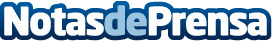 INTECO lleva su sistema de análisis propio al Congreso de Seguridad Navaja NegraAdrián Pulido, técnico de seguridad en el área de servicios especializados de INTECO, ha participado en la IV Congreso de Seguridad Navaja Negra, en Albacete.Datos de contacto:INTECONota de prensa publicada en: https://www.notasdeprensa.es/inteco-lleva-su-sistema-de-analisis-propio-al_1 Categorias: Ciberseguridad http://www.notasdeprensa.es